проект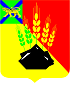 ДУМАМИХАЙЛОВСКОГО МУНИЦИПАЛЬНОГОРАЙОНА  Р Е Ш Е Н И Е с. Михайловка__________№ _________Об утверждении Положения о порядке предоставления жилых помещений муниципального специализированного жилищного фонда Михайловского муниципального районаВ соответствии с Жилищным кодексом Российской Федерации, с п. 3 ч. 1 ст. 15 Федерального закона Российской Федерации от 06.10.2003 № 131-ФЗ «Об общих принципах организации местного самоуправления в Российской Федерации», Постановлением Правительства РФ от 26.01.2006 № 42 «Об утверждении Правил отнесения жилого помещения к специализированному жилищному фонду и типовых договоров найма специализированных жилых помещений», на основании Устава Михайловского муниципального района, Дума Михайловского муниципального района РЕШИЛА:1. Утвердить Положение о порядке предоставления жилых помещений муниципального специализированного жилищного фонда Михайловского муниципального района. (Приложение № 1).2. Направить настоящее решение главе администрации Михайловского муниципального района для подписания и опубликования.Председатель Думы Михайловского муниципального района		       	                 В.В. Ломовцев